План  мероприятий  недели физической культурыС 7.02 – по 15.02. 2014г.«Олимпийская неделя»Проводит: Сальникова Любовь Тимофеевна – учитель физической культурыОГОУ «школа – интернат» №11 п. ЛесогорскПриложение № 1 – Парад открытия «Олимпийской  недели»Приложение № 2 – Конькобежный спортПриложение № 3 – Мини – биатлонПриложение № 4 – Санный спортПриложение № 5 – Хоккей с мячомПриложение № 6 – Состязание «Допризывник» включили в неделю, так как в феврале проходит месячник военно – патриотической работы.План открытия «Олимпийской недели»7 февраля 2014год 1500часовСтадион оформлен разноцветными флагами, в центре стадиона установлена чаша для зажжения огня, установлен пьедестал для награждения.1.Построение всех  классов в вестибюле школы и выход на стадион2.Звучат слова:В старину, античном мире,                                 С Древней Греции, с Эллады,25 веков назад                                                       Взял пример и новый век,Города не жили в мире,                                       Возродил олимпиадыШел войной на брата брат.                                 Современный человек,И мудрейшие решили:                                        Хорошо всех стран посланцемСсоры вечные страшны,                                     Собираться, спорт любя,Можно в смелости и силе                                   И никто здесь лишним Состязаться без войны.                                       Не почувствует себя.Пусть в Олимпию прибудет,Кто отважен и силен.Для сражений мирных будетПолем боя стадион.3.Под звуки Олимпийской песни на стадион въезжают лучшие лыжники классов с флагами, которые открывают  парад Олимпийской недели посвященной  Олимпийским играм в Сочи – 2014ггода, проезжая круг выстраиваются в шеренгу. Выходят представители классов с пиктограммами  зимних Олимпийских видов спорта. Вносится Олимпийский флаг с 5 кольцами которые символизируют дружбу 5 континентов и право внести флаг доверено участнику Всероссийских соревнований Смирнову Олегу и Ясакову Дмитрию. Главным ритуалом Олимпиады является зажжение Олимпийского огня и честь зажечь огонь олимпийской недели посвященной 22 зимней Олимпиады Сочи – 2014г. Удостоен победитель 2013года по лыжным гонкам Олесов Роман учащийся 8 класса Огонь зажечь. Девиз олимпийских игр Сочи 2014г. Жаркие Зимние Твои. Произносят все вместе участники парада Л.Т. – сегодня в 20 часов по московскому времени в г.Сочи 6000 спортсменов из 95 стран вступят в борьбу за олимпийское золота по 7 видам и 15 дисциплинам  Учащиеся  которые входили на стадион с пиктограммами называют по очереди виды спорта.Вступая в борьбу за олимпийские медали,  спортсмены и судьи дают клятву (Арешин Евгений  говорит клятву от имени спортсменов, Л.Т. от имени судей).Наша Олимпийская неделя начинается с награждения победителей в номинации«Лучшая пиктограмма зимних Олимпийских видов спорта»«Лучшие рисунки зимних Олимпийских видов спорта»Давай мы своими спортивными достижениями в «Олимпийской недели» поддержим наших Российских спортсменов и пожелаем им Олимпийского золота во всех видах спорта (запускаем фары в небо)ПАРАД ОТКРЫТИЯ ОЛИМПИЙСКОЙ НЕДЕЛИ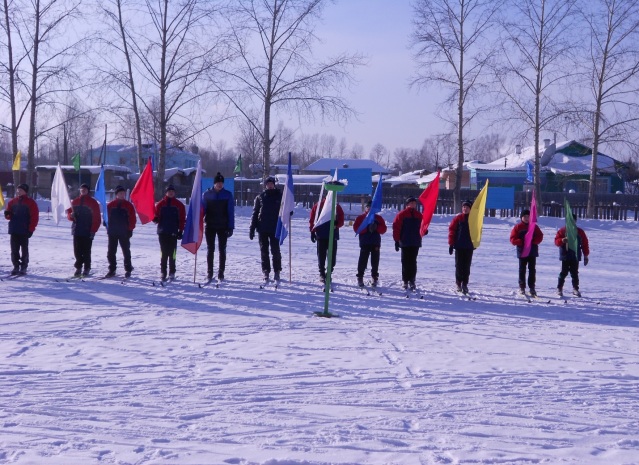 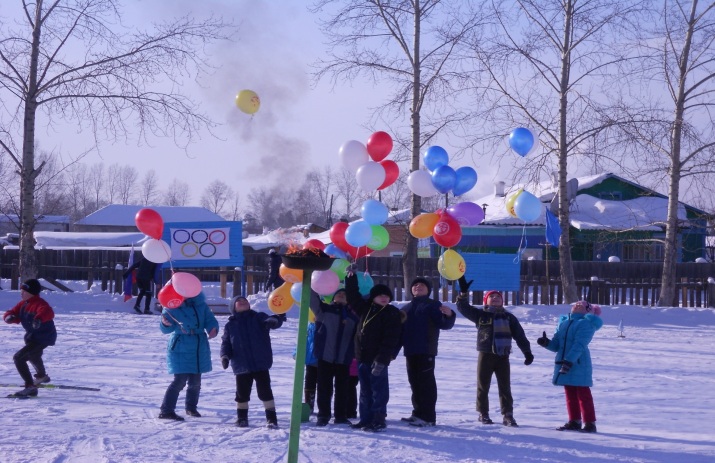 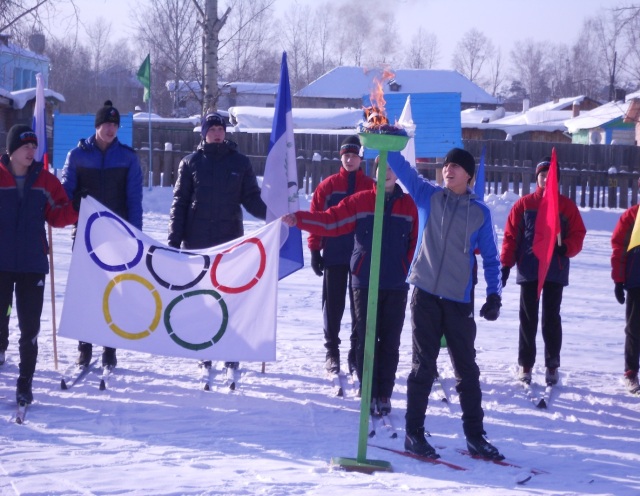 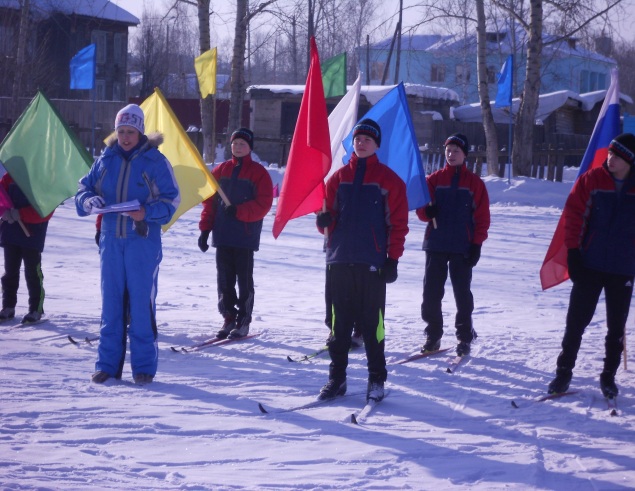 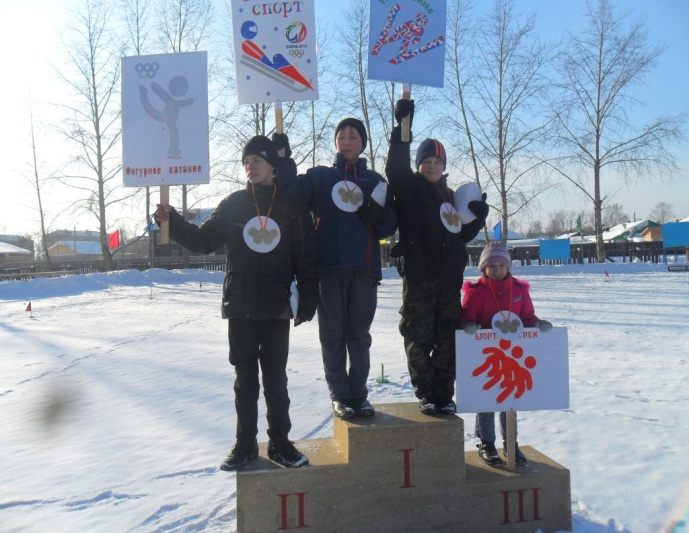 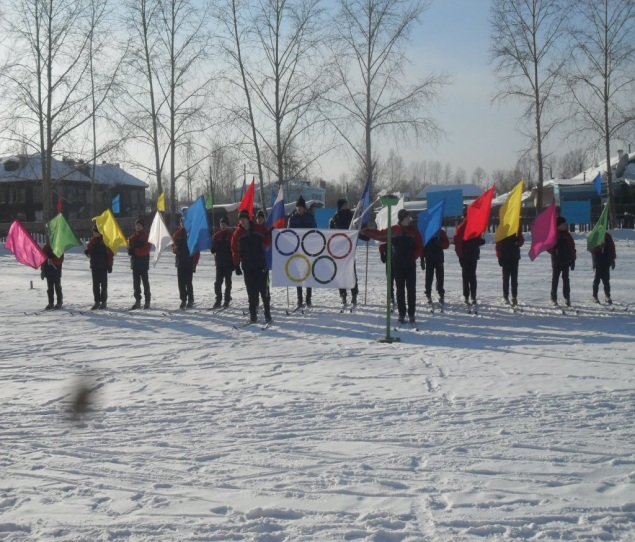 ПОЛОЖЕНИЕо проведении общешкольных соревнований по конькобежному спорту среди команд учащихся   5 - 9 классовОбщее положения1.1. Положение определяет порядок участия в соревнованиях и требования,                     предъявляемые к участникам соревнований.     1.2. Соревнования проводятся согласно   плану  недели физической культуры  под названием «Олимпийская неделя» 2. Цели и задачи:Воспитывать любовь к занятиям физической культурой, чувство товарищества, развивать ловкость, быстроту.Выявления лучших спортсменов школы по бегу на коньках.РуководствоНепосредственное руководство и проведение соревнований возлагается на судейскую коллегию в составе:Сальникова Любовь Тимофеевна – главный судья соревнований, учитель физической культурыИльяшов Анатолий Анатольевич -  учитель физической культурыКроме того, в состав судейской коллегии входят члены совета «Спортивных»4.Сроки и место проведения:Время проведения: 10февраля 2014г 1500 часовУчастники соревнований: Участниками соревнований являются учащиеся 5 -9 классовСостав команды – 4 учащихсяЧлены команд должны быть практически здоровы, прослушать лекцию о технике безопасности. С командой  находятся воспитатели группы (класса), которые несут ответственность за жизнь и здоровье участников во время соревнований.Программа соревнований:Эстафета «Бег по кругу»Эстафета «Передвижение змейкой»Эстафета «С торможением у черты»Эстафета « Слалом» (ноги врозь проезжая стойки, вместе когда нет препятствия) Подведение итогов по наименьшему времени в командеКоманды, занявшие 1,2,3,  награждаются медалями (шоколадными)Соревнования по конькобежному спорту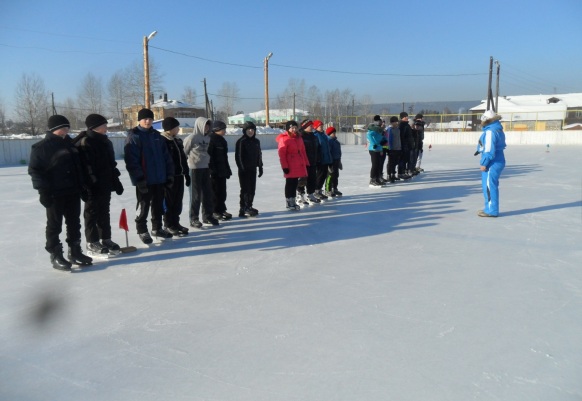 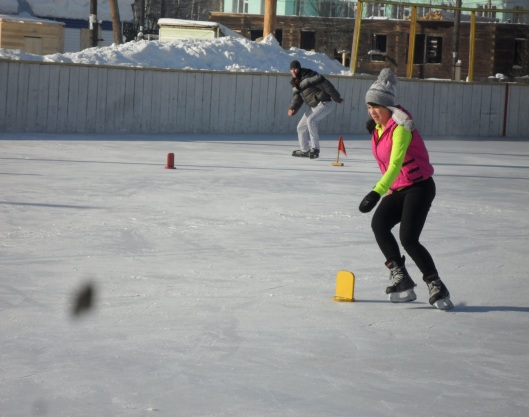 «Олимпийская неделя»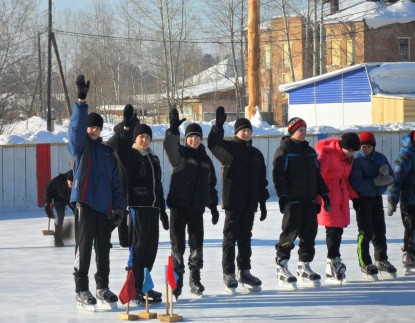 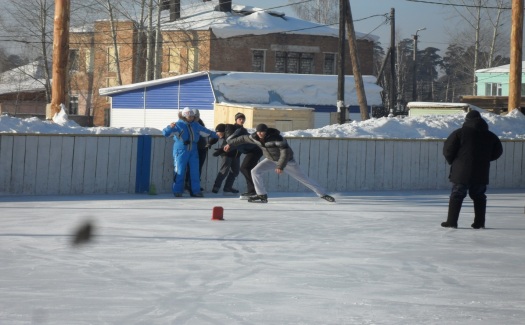 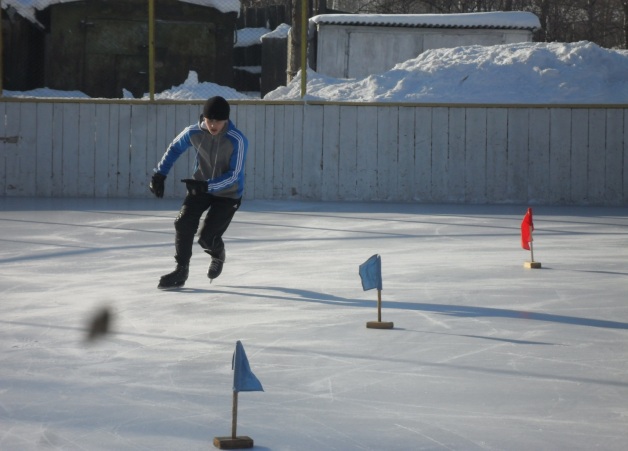 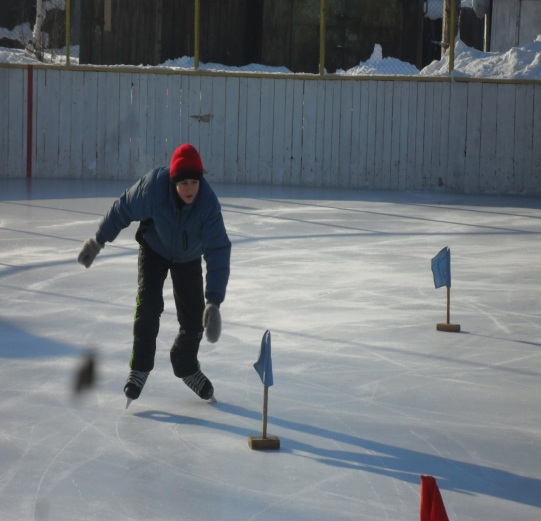 ПОЛОЖЕНИЕо проведении общешкольных соревнований  по мини – биатлону среди учащихся 2 – 9 классовОбщее положения1.1. Положение определяет порядок участия в соревнованиях и требования,                     предъявляемые к участникам соревнований.     1.2. Соревнования проводятся согласно   плану недели физической культуры  под названием «Олимпийская неделя» 2. Цели и задачиСоревнования проводятся с целью популяризации лыжного спорта, организации активного отдыха, улучшения физкультурно – массовой работы. Привлечения к регулярным занятиям физической культурой и спортом.Выявления сильнейшей команды школы по лыжному спорту и стрельбе из пневматической винтовкиРуководствоНепосредственное руководство и проведение соревнований возлагается на судейскую коллегию в составе:Сальникова Любовь Тимофеевна – главный судья соревнований, учитель физической культурыИльяшов Анатолий Анатольевич -  учитель физической культурыКроме того, в состав судейской коллегии входят члены совета «Спортивных»4.Сроки и место проведенияСоревнования проводятся 11 февраля 2014года Начало соревнований – 1500 часов               Участники соревнований Участниками соревнований являются учащиеся 2 -9классовI группа – 2,3, с метанием мяча в цельII группа – 4(1), 5(2)классыIII группа – 5(1), 6(1)классыIV Группа – 7,8,9 классыЧлены команд должны быть практически здоровы, прослушать лекцию о технике безопасности. С командой  находятся воспитатели группы (класса), которые несут ответственность за жизнь и здоровье участников во время соревнований.Обеспечить место стрельбы с ограждением.Программа соревнований:Гонки с огневым рубежом и стрельбой с положения, лежа (5,6кл)Гонки с огневым рубежом и стрельбой с положения, стоя (расстояние  8 метров)Гонки с огневым рубежом и стрельбой стоя с  колена (расстояние  8м.)Стрельба производится по предметам (кегли) если не сбит предмет дополнительный выстрел (можно штрафной круг)Подведение итогов по наименьшему времени в команде Команды, занявшие 1,2,3, медалями (шоколадными)БИАТЛОН -2014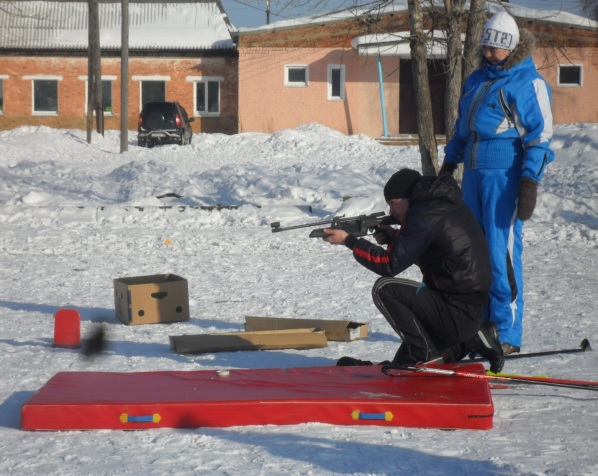 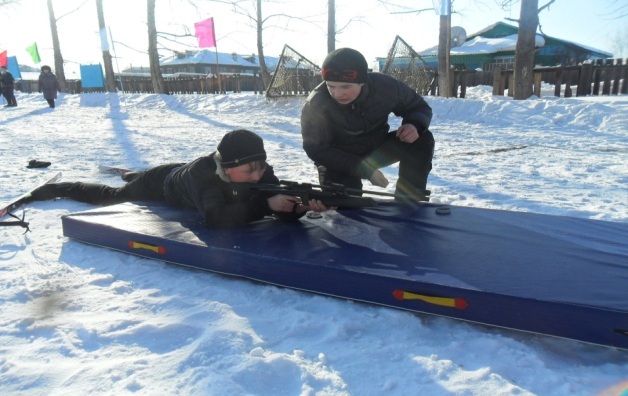 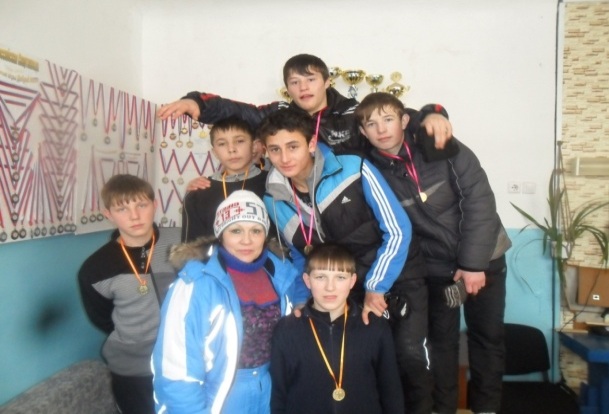 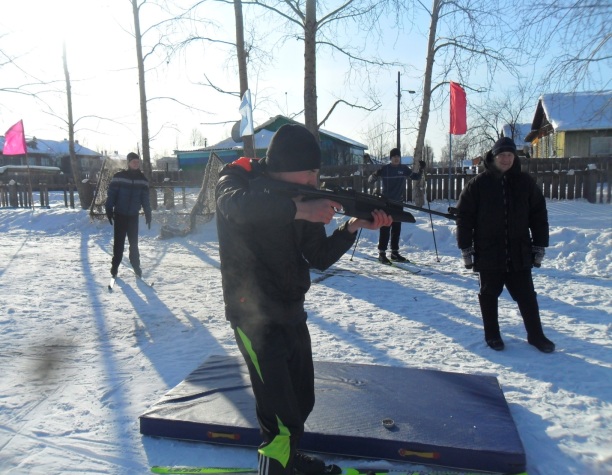 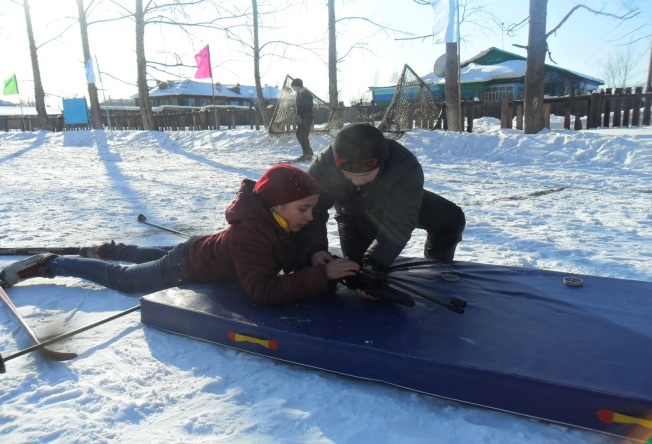 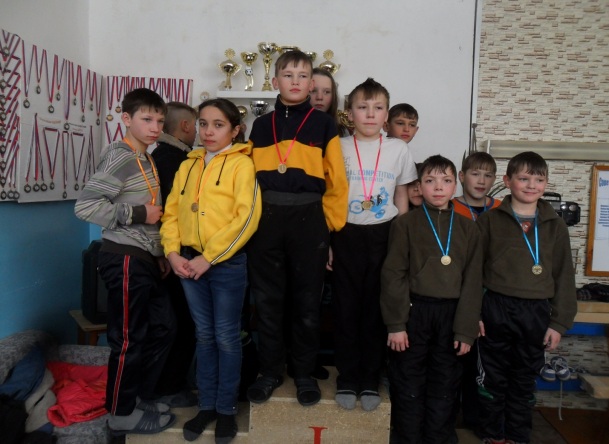 План проведения состязания «Допризывник»Цель: пропаганда физической культуры и спорта; воспитание у учащихся чувства уважения к Российской армии, любви к Родине.Оформление зала: флаги, стенгазеты, рисунки на тему армии.Участники: мальчики команд: 5 - 9 классов.4 участника от классаВремя проведения: 13февраля 2014г 1500 часовПрограмма:Вход под марш, построение команд, приветствие.Стихи об армииПоздравительное слово будущим защитникам  ОтечестваСегодня наше состязание посвящено дню защитника Отечества, так мы можем сказать спасибо тем солдатам и командирам, которые защищали нашу Родину в годы войны, кто сейчас охраняет  покой наших  рубежей. А мы  будущие солдаты, которые придут на смену,  должны воспитывать с детства такие качества, как умения дружить, держать слово обещания, быть смелым, сильными мужественным, благородным, сильным, добрым.1.Представление жюри.2.Визитная карточка команды3.Конкурс «Капитанов»По плечу лишь смелым службаЖдет того большой успех,Кто не дрогнув, если нужноВступит в конкурс «Эрудит»Строевая подготовка выполнение команд.5. «Армейские учения» 2 бойца за 1минуту должны выполнить подтягивание  на перекладине, меняя друг друга (учитывается количество подтягиваний у двух  бойцов)2 других бойца отжимаются от пола 1мин. меняя друг друга (учитывается количество отжиманий у двух бойцов)Прыжки, через вращающую скакалку  меняя друг друга  2мин.Прыжки, через  скакалку  меняя друг друга  2мин. без вращенияКонкурс «Снайпер»Ловля малого мяча на расстоянии 15метров 4 бойца 1мин.(побеждает, кто выполнит больше бросков и ловли)6.Конкурс «Переправа»Перенести бойца, который сидит верхом, преодолевая на пути препятствия (на полу лежат чурочки  высотой 15 см.)7. Конкурс «Будни солдата»Пришить 3 пуговицы к кителю, шьют все одновременно (к двум рукавам и к вороту)8. Конкурс «Кухня солдата» (сделать бутерброд, накрыть стол для чаепития, смотрится умения работать с консервным ножом, нарезка хлеба)1 боец открывает банку  с консервами 2боец  режет хлеб3 боец делает бутерброд4боец организует чай8.  Конкурс «Минное поле»Капитан должен перевести всех бойцов по очереди через минное поле  (стоят кубики) у бойцов глаза завязаны, нужно пройти как можно быстрее и не сбить кубики.  Поведение итогов и награждение.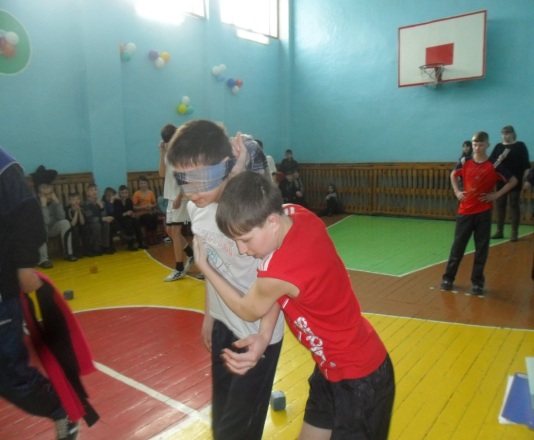 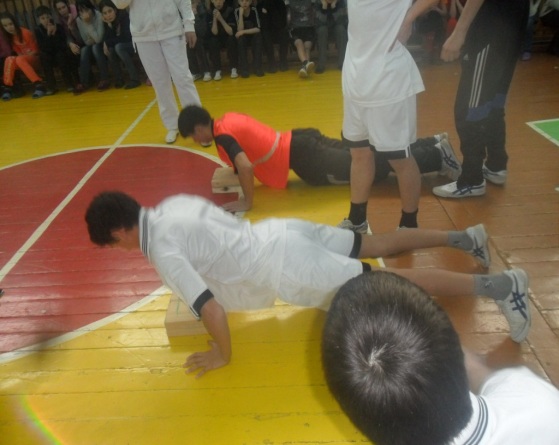 Состязание «Допризывник»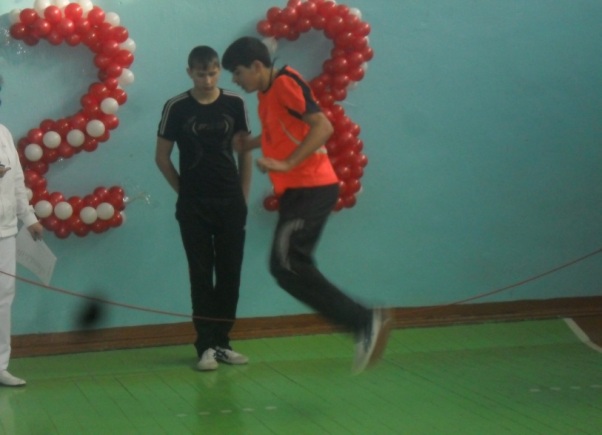 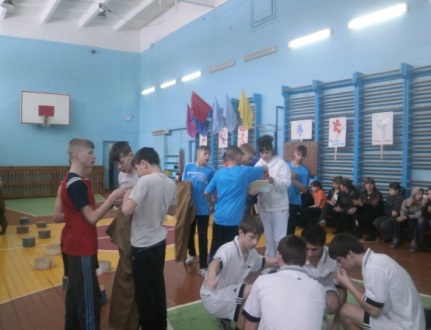 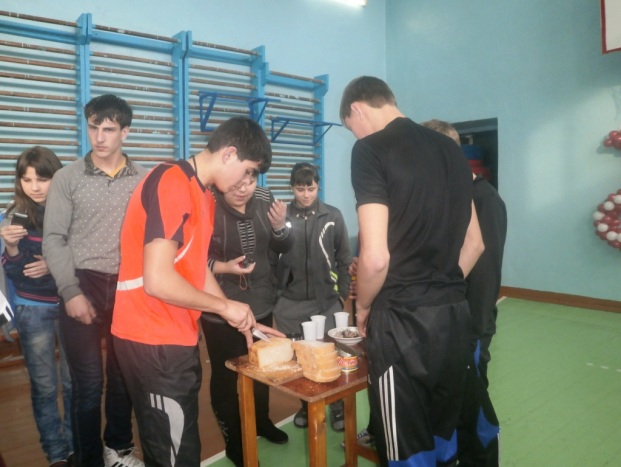 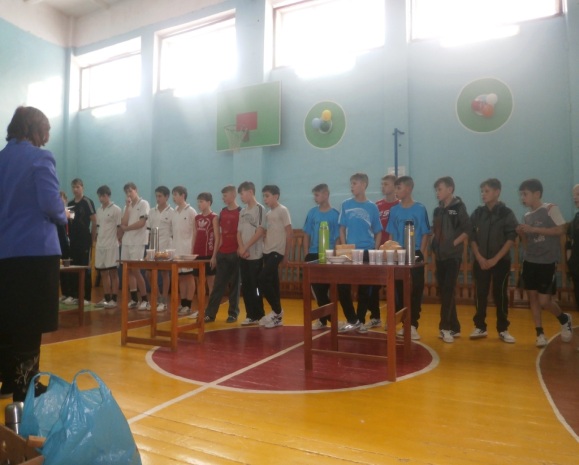 Санный спорт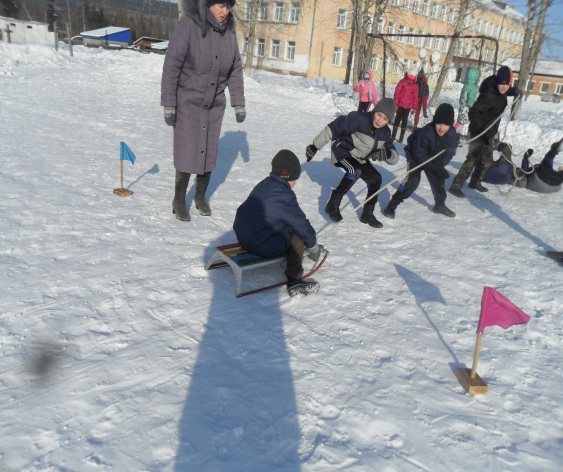 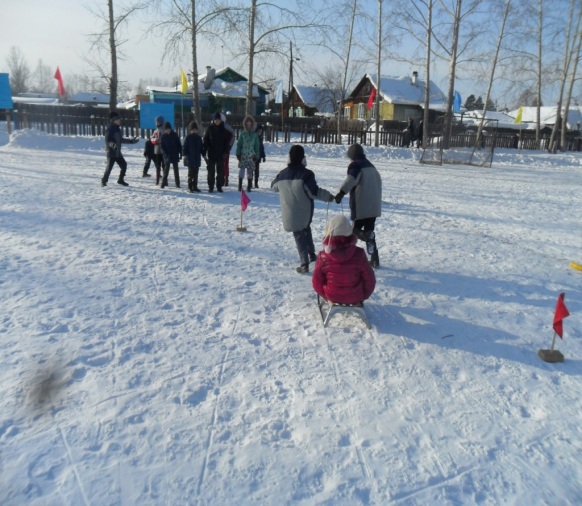 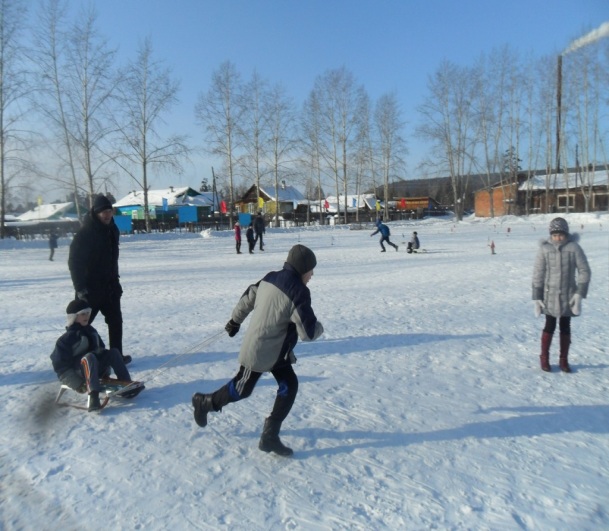 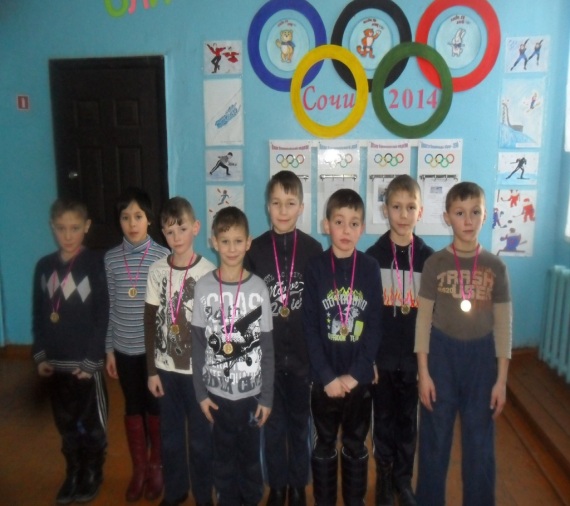 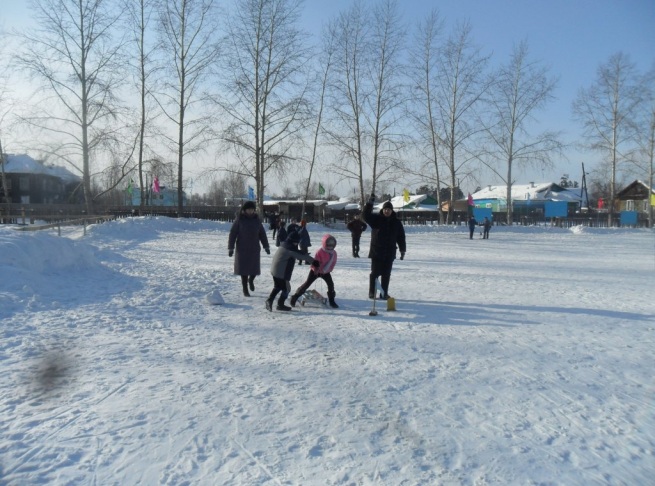 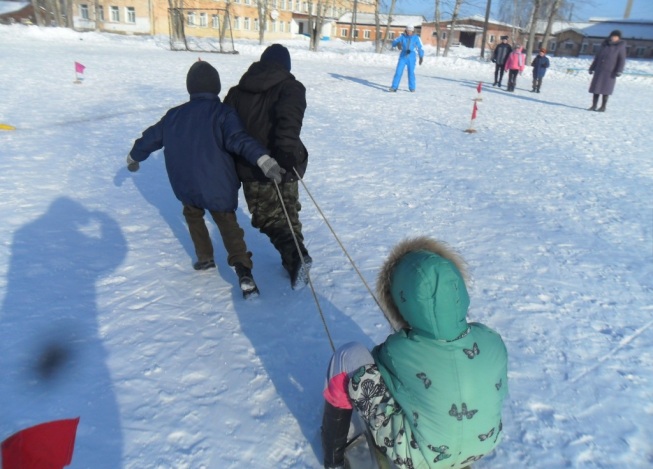 ПОЛОЖЕНИЕо проведении общешкольных соревнований по хоккею с мячомсреди команд учащихся   4 - 9 классовОбщее положения1.1. Положение определяет порядок участия в соревнованиях и требования,                     предъявляемые к участникам соревнований.     1.2. Соревнования проводятся согласно   плану  недели физической культуры  под названием «Олимпийская неделя» 2. Цели и задачиВоспитывать любовь к занятиям физической культурой, чувство товарищества, развивать ловкость, быстроту, подвижность.РуководствоНепосредственное руководство и проведение соревнований возлагается на судейскую коллегию в составе:Ильяшов Анатолий Анатольевич - главный судья соревнований учитель физической культурыСальникова Любовь Тимофеевна – учитель физической культурыКроме того, в состав судейской коллегии входят члены совета «Спортивных»4.Сроки и место проведенияСоревнования проводим на стадионе школы без коньков, только клюшки и ворота.Время проведения: 14февраля 2014г 1500 часовУчастники соревнований Участниками соревнований являются учащиеся 5 -9 классовСостав команды – 5 учащихсяЧлены команд должны быть практически здоровы, прослушать лекцию о технике безопасности. С командой  находятся воспитатели группы (класса), которые несут ответственность за жизнь и здоровье участников во время соревнований.Программа соревнований:Игры проводятся по графику с учетом возраста.Подведение итогов, награждение.Хоккей с мячом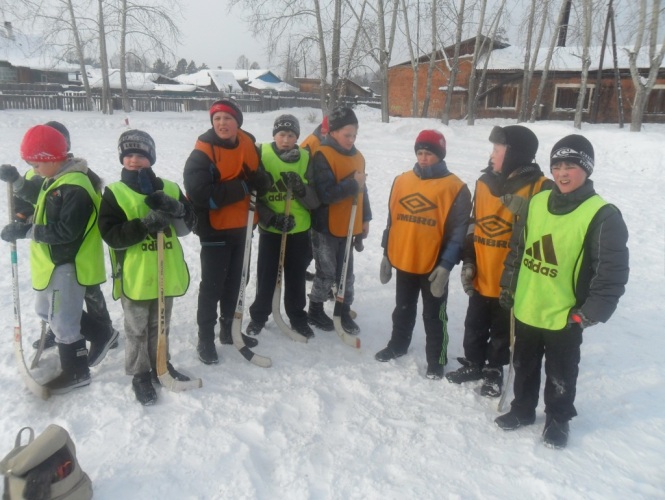 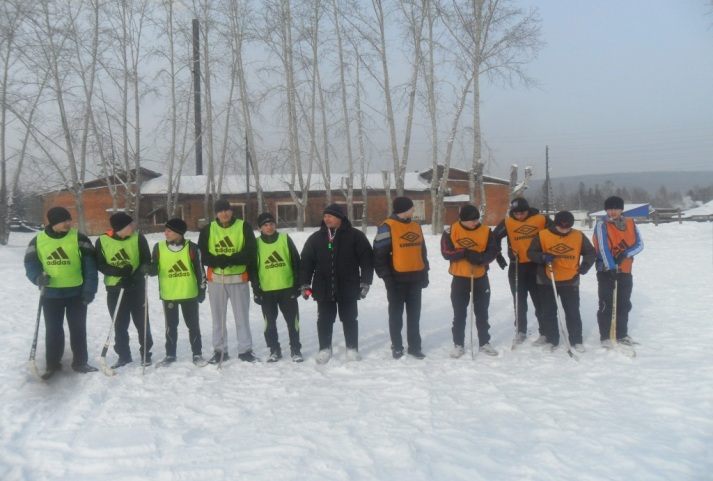 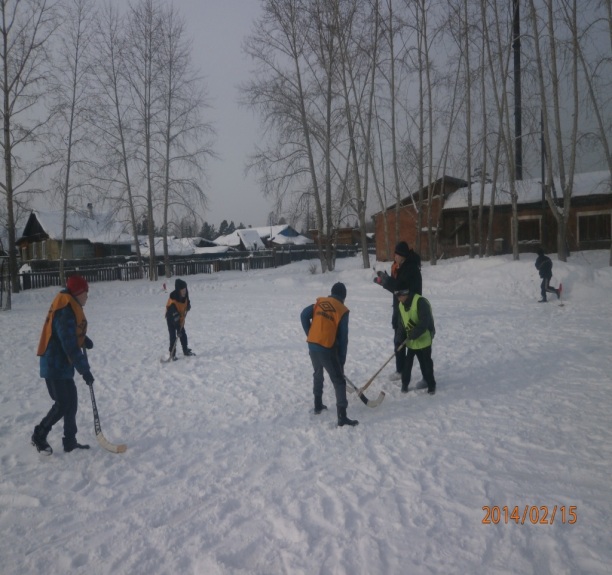 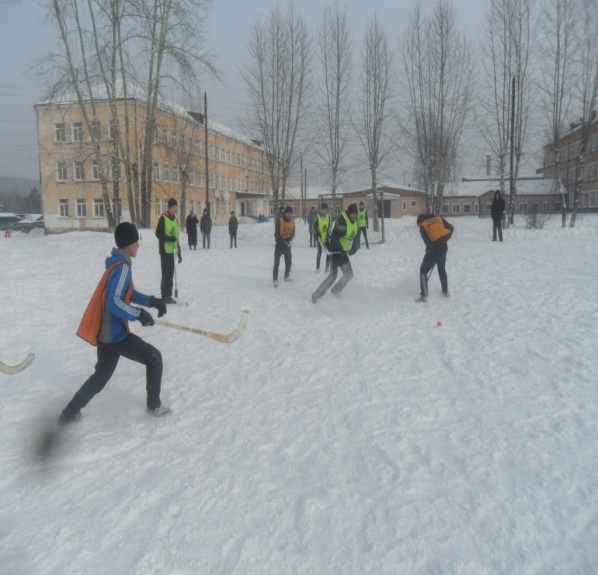 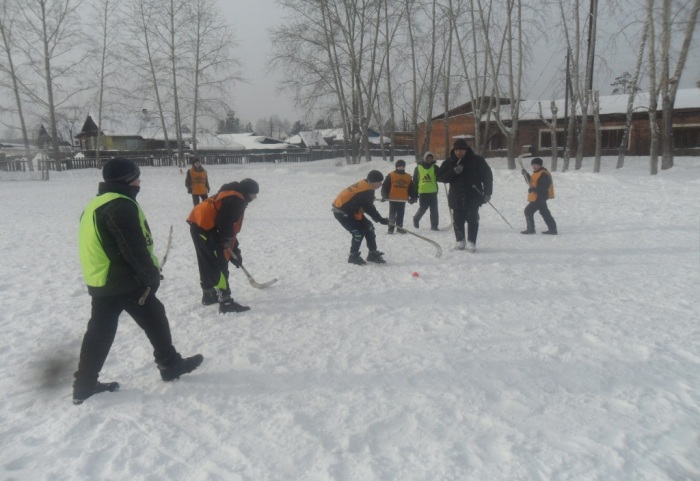 №/пМероприятияКлассыВремя и место проведения1Конкурс  рисунков и пиктограмм на тему зимние Олимпийские игры Сочи  2014г.1-9 классы5февраляСпортивный зал1500часов2Открытие  зимней Олимпиады Сочи 2014г. в ЛесогорскеЛыжный спринт      1-9 классы2 -9 классы7февраля1500часовСтадион  школы3Конькобежный спорт5 -9 классы10 февраляКаток  поселка1500часов4Соревнование по мини - биатлону2-9классы11февраляС 1400 – 1700ч.Стадион  школы5Санный спорт1 – 4 классы12февраляСтадион  школы1400ч.6Конкурс «Допризывник»5 -9 классы13февраляСпортивный зал1500часов7Хоккей с мячом4 - 9 классы15 февраля1500ч.9Подведение итогов недели спортаНаграждение грамотами за общекомандные места в видах спорта.1 - 9 классы15февраляСпортивный зал